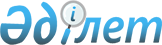 О внесении изменений в решение Аршалынского районного маслихата от 22 декабря 2009 года № 11/2 "О районном бюджете на 2009 год"
					
			Утративший силу
			
			
		
					Решение Аршалынского районного маслихата Акмолинской области от 30 ноября 2009 года № 23/1. Зарегистрировано Управлением юстиции Аршалынского района Акмолинской области 10 декабря 2009 года № 1-4-157. Утратило силу - решением Аршалынского районного маслихата Акмолинской области от 10 февраля 2010 года № 25/5

      Сноска. Утратило силу - решением Аршалынского районного маслихата Акмолинской области от 10.02.2010 № 25/5      В соответствии с подпунктом 4 пункта 2 статьи 106 Бюджетного Кодекса Республики Казахстан от 4 декабря 2008 года, подпунктом 1 пункта 1 статьи 6 Закона Республики Казахстан "О местном государственном управлении и самоуправлении в Республике Казахстан" от 23 января 2001 года, районный маслихат РЕШИЛ:



      1. Внести в решение Аршалынского районного маслихата «О районном бюджете на 2009 год» от 22 декабря 2008 года № 11/2 (зарегистрировано в Реестре государственной регистрации нормативных правовых актов № 1-4-122, опубликовано в районных газетах от 9 января  2009 года «Аршалы айнасы» и от 10 января 2009 года «Вперед») следующие изменения:



      в пункте 1:

      в подпункте 1:

      цифры «2 348 098» заменить на цифры «2 323 007»;

      цифры « 1 847 053» заменить на цифры «1 821 962»;

      в подпункте 2:

      цифры «2 439 940,5» заменить на цифры «2 414 849,5»;



      в пункте 4:

      цифры «899 709,8 » заменить на цифры «874 618,8»;



      в пункте 7:

      цифры « 25 828,4 » заменить на цифры «526,4»;



      в пункте 10:

      цифры «4 812» заменить на цифры «5 023»;



      2. Приложение 1 к решению Аршалынского районного маслихата «О районном бюджете на 2009 год» от 22 декабря 2008 года № 11/2 (зарегистрировано в Реестре государственной регистрации нормативных правовых актов № 1-4-122, опубликовано в районных газетах от 9 января  2009 года «Аршалы айнасы» и от 10 января 2009 года «Вперед») изложить в новой редакции, согласно приложения 1 к настоящему решению.



      3. Настоящее решение вступает в силу со дня государственной регистрации в Управлении юстиции Аршалынского района и вводится в действие с 1 января 2009 года.      Председатель сессии Аршалынского

      районного маслихата                        Р. Федорова      Секретарь Аршалынского

      районного маслихата                        Ю. Сериков      СОГЛАСОВАНО:      Исполняющий обязанности

      акима Аршалынского района                  Т. Муханбеджанов      Начальник Государственного

      учреждения  «Отдел экономики и

      бюджетного планирования

      Аршалынского района»                       Т. Чернова

Приложение 1 к решению

Аршалынского районного маслихата

от 30 ноября 2009 года № 23/1 Районный бюджет на 2009 год
					© 2012. РГП на ПХВ «Институт законодательства и правовой информации Республики Казахстан» Министерства юстиции Республики Казахстан
				Ка-

те-

го-

рияКлассПод-

классНАИМЕНОВАНИЕСОМА123451 Доходы23230071Налоговые поступления3765571Подоходный налог на доходы142572Индивидуальный подоходный налог142573Социальный налог1230611Социальный налог1230614Hалоги на собственность2257211Hалоги на имущество1916613Земельный налог160784Hалог на транспортные средства156055Единый земельный налог23775Внутренние налоги на товары, работы и услуги112002Акцизы27483Поступления за использование природных и других ресурсов58304Сборы за ведение предпринимательской и профессиональной деятельности26228Обязательные платежи, взимаемые за совершение юридически значимых действий и (или) выдачу документов уполномоченными на то государственными органами или должностными лицами23181Государственная пошлина23182Неналоговые поступления149231Доходы от государственной собственности9005Доходы от аренды имущества, находящегося в государственной собственности9003Поступления денег от проведения государственных закупок ,организуемых государственными учреждениями,финансируемыми из государственного бюджета1681Поступления денег от проведения государственных закупок ,организуемых государственными учреждениями,финансируемыми из государственного бюджета1684Штрафы, пени, санкции, взыскания, налогаемые государственными учреждениями, финансируемыми из государственного бюджета, а также содержащимися и финансируемыми из бюджета (сметы расходов) Национального Банка Республики Казахстан136881Штрафы, пени, санкции, взыскания, налогаемые государственными учреждениями, финансируемыми из государственного бюджета, а также содержащимися и финансируемыми из бюджета (сметы расходов) Национального Банка Республики Казахстан136886Прочие неналоговые поступления1671Прочие неналоговые поступления1673Поступления от продажи основного капитала1095651Поступления государственного имущества , закрепленного за государственными учреждениями445651Поступления государственного имущества , закрепленного за государственными учреждениями445653Продажа земли и нематериальных активов650001Продажа земли650004Поступления трансфертов18219622Трансферты из вышестоящих органов государственного управления18219622Трансферты из областного бюджета1821962Функ-

цио-

наль-

ная

груп-

паФунк-

цио-

наль-

ная

под-

груп-

паАдми-

нис-

тра-

тор

бюд-

жет-

ных

прог-

раммПрог-

рам-

маНАИМЕНОВАНИЕСУММАII. Затраты2414849,501Государственные услуги общего характера119169,11Представительные, исполнительные и другие органы, выполняющие общие функции государственного управления104285,1112Аппарат маслихата района (города областного значения)9937001Обеспечение деятельности маслихата района (города областного значения)9937122Аппарат акима района (города областного значения)29759001Обеспечение деятельности акима района (города областного значения)29759123Аппарат акима района в городе, города районного значения, поселка, аула (села), аульного (сельского) округа64589,1001Функционирование аппарат акима района в городе, города районного значения, поселка, аула (села), аульного (сельского) округа64589,12Финансовая деятельность7664452Отдел финансов района (города областного значения)7664001Обеспечение деятельности Отдела финансов7224,1003Проведение оценки имущества в целях налогообложения287004Организация работы по выдаче разовых талонов и обеспечение полноты сбора сумм от реализации разовых талонов152,95Планирование и статистическая деятельность7220453Отдел экономики и бюджетного планирования  района (города областного значения)7220001Обеспечение деятельности Отдела экономики и бюджетного планирования722002ОБОРОНА12461Военные нужды1246122Аппарат акима района (города областного значения)1246005Мероприятия в рамках исполнения всеобщей воинской обязанности124603Общественный порядок, безопасность, правовая, судебная, уголовно-исполнительная деятельность6451Правоохранительная деятельность645458Отдел жилищно-коммунального хозяйства, пассажирского транспорта и автомобильных дорог района (города областного значения)645021Обеспечение безопасности дорожного движения в населенных пунктах64504ОБРАЗОВАНИЕ1529012,31Дошкольное воспитание и обучение68869464Отдел образования района68869009Обеспечение деятельности организаций дошкольного воспитания и обучения688692Начальное, основное среднее и общее среднее образование631169,4464Отдел образования района (города областного значения)631169,4003Общеобразовательное обучение603322,4006Дополнительное образование для детей21491010Внедрение новых технологий обучения в государственной системе образования за счет целевых трансфертов из республиканского бюджета63569Прочие услуги в области образования828973,9464Отдел образования района (города областного значения)82544,9001Обеспечение деятельности отдела образования4696004Информатизация системы образования в государственных учреждениях образования района (города областного значения)2161005Приобретение и доставка учебников,учебно-методических комплексов для государственных учреждений образования района (города областного значения)7723007Проведение школьных олимпиад,внешкольных мероприятий и конкурсов районного (городского) масштаба85011Капитальный, текущий ремонт объектов образования в рамках реализации стратегии региональной занятости и переподготовки кадров67879,9467Отдел строительства района (города областного значения)746429037Строительство и реконструкция объектов образования74642906Социальная помощь и социальное обеспечение62292,82Социальная помощь51764,6123Аппарат акима района в городе, города районного значения, поселка, аула (села), аульного (сельского) округа7534,5003Оказание социальной помощи нуждающимся гражданам на дому7534,5451Отдел занятости и социальных программ района (города областного значения)44230,1002Программа занятости28477005Государственная адресная социальная помощь1455006Жилищная помощь1000007Социальная помощь отдельным категориям нуждающихся граждан по решениям местных представительных органов4702010Материальное обеспечение детей-инвалидов, воспитывающихся и обучающихся на дому257,1016Государственные пособия на детей до 18 лет5635017Обеспечение нуждающихся инвалидов обязательными гигиеническими средствами и предоставление услуг специалистами жестового языка, индивидуальными помощниками в соответствии с индивидуальной программой реабилитации инвалида27049Прочие услуги в области социальной помощи и социального обеспечения10528,2451Отдел занятости и социальных программ района (города областного значения)10528,2001Обеспечение деятельности отдела занятости и социальных программ10374,2011Оплата услуг по зачислению, выплате и доставке пособий и других социальных выплат15407Жилищно-коммунальное хозяйство357227,91Жилищное хозяйство51731,4458Отдел жилищно-коммунального хозяйства, пассажирского транспорта и автомобильных дорог района (города областного значения)679,6003Организация сохранения государственного жилищного фонда679,6467Отдел строительства района51051,8004Развитие, обустройство и (или) приобретение инженерно-коммуникационной инфраструктуры50608,7019Строительство и приобретение жилья443,12Коммунальное хозяйство294171,3123Аппарат акима района в городе, города районного значения, поселка, аула (села), аульного (сельского) округа256354,8014Организация водоснабжения населенных пунктов256354,8458Отдел жилищно-коммунального хозяйства, пассажирского транспорта и автомобильных дорог района25828,6030Ремонт инженерно-коммуникационной инфраструктуры и благоустройство населенных пунктов в рамках реализации cтратегии региональной занятости и переподготовки кадров25828,6467Отдел строительства района (города областного значения)11987,9006Развитие системы водоснабжения11987,93Благоустройство населенных пунктов11325,2123Аппарат акима района в городе, города районного значения, поселка, аула (села), аульного (сельского) округа9007,3008Освещение улиц населенных пунктов3009009Обеспечение санитарии населенных пунктов2582010Содержание мест захоронений и погребение безродных508,4011Благоустройство и озеленение населенных пунктов2907,9467Отдел строительства района (города областного значения)2317,9007Развитие благоустройства городов и населенных пунктов2317,908Культура, спорт, туризм и информационное пространство91529,51Деятельность в области культуры41659455Отдел культуры и развития языков района (города областного значения)41659003Поддержка культурно-досуговой работы416592Спорт3478465Отдел физической культуры и спорта района (города областного значения)3478006Проведение спортивных соревнований на районном (города областного значения) уровне160007Подготовка и участие членов сборных команд района (города областного значения)по различным видам спорта на областных спортивных соревнованиях33183Информационное пространство27195455Отдел культуры и развития языков района (города областного значения)17963006Функционирование районных (городских) библиотек17318007Развитие государственного языка и других языков народов Казахстана645456Отдел внутренней политики района (города областного значения)9232002Проведение государственной информационной политики через средства массовой информации92329Прочие услуги по организации культуры, спорта, туризма и информационного пространства19197,5455Отдел культуры и развития языков района (города областного значения)9740,4001Обеспечение деятельности отдела культуры и развития языков района4495,4004Капитальный, текущий ремонт объектов культуры в рамках реализации стратегии региональной занятости и переподготовки кадров5245456Отдел внутренней политики района (города областного значения)6048,1001Обеспечение деятельности отдела внутренней политики района3912,1003Реализация региональных программ в сфере молодежной политики2136465Отдел физической культуры и спорта района (города областного значения)3409001Обеспечение деятельности отдела физической культуры и спорта района340910Сельское, водное, лесное, рыбное хозяйство, особо охраняемые природные территории, охрана окружающей среды и животного мира, земельные отношения172391Сельское хозяйство10984,8462Отдел сельского хозяйства района (города областного значения)10984,8001Обеспечение деятельности отдела сельского хозяйства5961,8099Реализация мер социальной поддержки специалистов социальной сферы сельских населенных пунктов за счет целевого трансферта из республиканского бюджета50232Водное хозяйство526,4467Отдел строительства района (города областного значения)526,4012Развитие системы водоснабжения526,46Земельные отношения5727,8463Отдел земельных отношений района (города областного значения)5727,8001Обеспечение деятельности отдела земельных отношений района5227,8003Земельно-хозяйственное устройство населенных пунктов50011Промышленность, архитектурная, градостроительная и строительная деятельность8775,22Архитектурная, градостроительная и строительная деятельность8775,2467Отдел строительства района (города областного значения)4460,2001Обеспечение деятельности отдела строительства4460,2468Отдел архитектуры и градостроительства района4315001Обеспечение деятельности отдела архитектуры и градостроительства3705003Разработка схем градостроительного развития территории района, генеральных планов городов районного (областного) значения, поселков и иных сельских населенных пунктов61012Транспорт и коммуникации723871Автомобильный транспорт7389123Аппарат акима района в городе, города районного значения, поселка, аула (села), аульного (сельского) округа7389013Обеспечение функционирования автомобильных дорог в городах районного значения, поселках, аулах (селах), аульных (сельских) округах73899Прочие услуги в сфере транспорта и коммуникаций64998458Отдел жилищно-коммунального хозяйства, пассажирского транспорта и автомобильных дорог района64998008Ремонт и содержание автомобильных дорог районного значения, улиц городов и населенных пунктов в рамках реализации стратегии региональной занятости и переподготовки кадров6499813ПРОЧИЕ8375,13Поддержка предпринимательской деятельности и защита конкуренции3571469Отдел предпринимательства района (города областного значения)3571001Обеспечение деятельности отдела предпринимательства района35719Прочие4804,1452Отдел  финансов района (города областного значения)93,1012Резерв местного исполнительного органа района (города областного значения)93,1458Отдел жилищно-коммунального хозяйства, пассажирского транспорта и автомобильных дорог района (города областного значения)4711001Обеспечение деятельности отдела жилищно-коммунального хозяйства, пассажирского транспорта и автомобильных дорог471115ТРАНСФЕРТЫ146950,61Трансферты146950,6452Отдел финансов района146950,6006Возврат неиспользованных (недоиспользованных) целевых трансфертов146950,6III. Чистое бюджетное кредитованиеIV. Сальдо по операциям с финансовыми активами5690Приобретение финансовых активов569013ПРОЧИЕ56909Прочие5690452Отдел финансов района5690014Формирование или увеличение уставного капитала юридических лиц5690поступления от продажи финансовых активов государства0V. Дефицит (профицит) бюджета-97 532,5VI. Финансирования дефицита (использование профицита) бюджета97 532,57поступление займов016Погашение займов10400001Погашение займов104000452Отдел финансов района104000009Погашение долга местного исполнительного органа1040008используемые остатки бюджетных средств201532,5